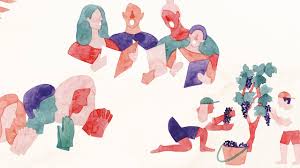 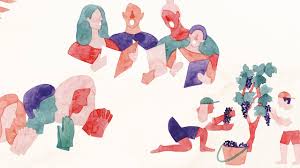 Nous sommes heureux de vous inviter à participer à nos prochains évènements œcuméniques :Mardi 9 Mars 2021 de 9h30 à 12hVisioconférence sur le thème : LA SAUVEGARDE DE LA CRÉATIONAvec le concours de 3 intervenants :Père Philippe DAUTAIS, prêtre orthodoxe du Patriarcat de RoumanieMonsieur François FAYOL, diacre catholique du Diocèse de CréteilMonsieur Stéphane LAVIGNOTTE, pasteur, journaliste et écrivain engagé dans la Mission populaire évangélique.À la suite des interventions des conférenciers, un temps d’échange et de questions entre les intervenants et les participants.-  	Lien pour rejoindre la visioconférence : 	Contacter François Régnier 06 81 57 43 41 ou francois_regnier@icloud.com						Un SMS ou un courriel vous sera envoyé avec le lien de connexionDimanche 14 Mars 2021 à 18hTemps de prière pour l’unité des chrétiens Animé en visioconférence par la paroisse de l’Église protestante unie de France à Saint-Maur	Lien pour rejoindre la visioconférence : 	Contacter François Régnier 06 81 57 43 41 ou francois_regnier@icloud.com						Un SMS ou un courriel vous sera envoyé avec le lien de connexion